LIGA DE ATLETISMO FUNDACIÓN 2010 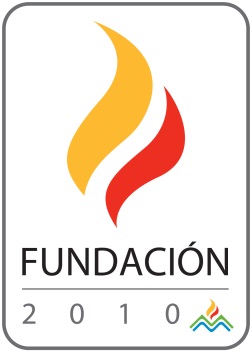 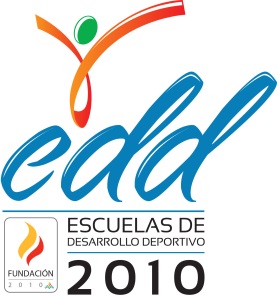 RESULTADOSCAMPEONATO DE SALTOS,  FONDO Y SEMIFONDOMAYAGÜEZ, PUERTO RICOSALTO ALTO (FEM)8 – 9 AÑOSSALTO ALTO (FEM)10-11 AÑOSSALTO ALTO (FEM)12 – 13 AÑOSSALTO ALTO (FEM)16 – 17 AÑOSSALTO ALTO (FEM)18 – 19 AÑOSSALTO ALTO (MASC)8 – 9 AÑOSSALTO ALTO (MASC)12 – 13 AÑOSSALTO ALTO (MASC)14 -15 AÑOSSALTO ALTO (MASC)16 – 17 AÑOSSALTO LONGITUD (FEM)8 – 9 AÑOSSALTO LONGITUD (FEM)10 – 11 AÑOSSALTO DE LONGITUD (FEM)12 – 13 AÑOSSALTO LONGITUD (FEM)14 – 15 AÑOSSALTO LONGITUD (FEM)16 – 17 AÑOSSALTO LONGITUD (FEM)18 - 19SALTO LONGITUD (MASC)8 – 9 AÑOSSALTO LONGITUD (MASC)10 – 11 AÑOSSALTO LONGITUD (MASC)12 – 13 AÑOSSALTO LONGITUD (MASC)14 – 15 AÑOSSALTO LONGITUD (MASC)16 – 17 AÑOSSALTO LONGITUD (MASC)18 – 19 AÑOS600m (FEM)8 – 9 AÑOS600m (MASC)8 – 9 AÑOS800m (FEM)10 – 11 AÑOS800m (FEM)14 – 15 AÑOS800m (MASC)14 – 15 AÑOS800m (MASC) SERIE 114 – 15 AÑOS800m (MASC) SERIE 2800m (MASC) SERIE 314 – 15 AÑOS800m (FEM)16 – 17 AÑOS800m (MASC)16 – 17 AÑOS800m (FEM)18 – 19 AÑOS800m (MASC)18 – 19 AÑOS1000m (MASC)10 – 11 AÑOS1000m (FEM) 12 – 13 AÑOS1200m (MASC)12 – 13 AÑOS1500m (FEM)14 – 15 AÑOS1500m (MASC)14 – 15 AÑOS1500m (FEM)16 – 17 AÑOS1500m (MASC)16 – 17 AÑOS1500m (FEM)18 – 19 AÑOS1500m (MASC)18 – 19 AÑOSMEDALLERO POR CLUBNOMBRENÚM.CLUBMARCAPOSICIÓNAriana Vale161Aguada Warriors.93m1erJeidalys Acevedo160Aguada Warriors.87m2doNOMBRENÚM.CLUBMARCAPOSICIÓNNicole Ramos163Aguada Warriors1.20m1erNOMBRENÚM.CLUBMARCAPOSICIÓNNayeli Alejandro169Aguada Warriors1.25m1erKarlyanni Arroyo167Aguada Warriors1.25m2doCristal Cardona252Sabana Grande1.20m3erArnaldshley Cruz26Sabana Grande1.15m4toJohannis T. Torres 207CAJICA1.15m5toIsis Misla3CAI----NOMBRENÚM.CLUBMARCAPOSICIÓNKiara Sánchez171Aguada Warriors1.20m1erNOMBRENÚMCLUBMARCAPOSICIÓNDarlene Mercado241Aguada Track1.45m1erMarielis Reyes172Aguada Warriors1.15m2doNOMBRENÚM.CLUBMARCAPOSICIONAlexander Jaime176Aguada Warriors1.00m1erNOMBRENÚMCLUBMARCAPOSICIONAlize Alvarado38Sabana Grande1.53m1erRandall Torres40Sabana Grande1.35m2doFernando Ortiz41Sabana Grande1.25m3erOscar Santana263Sabana Grande- -- -NOMBRENÚMCLUBMARCAPOSICIÓNXavier Vázquez185Aguada Warriors1.65m1erYaset Lasalle188Aguada Warriors1.55m2doGabriel Feliciano186Aguada Warriors1.50m3eroJohn Amadeus51Sabana Grande1.40.04toAmaury Acevedo224CAJICA1.40m5toJonathan Vélez47Sabana Grande1.30m6toFrancoy Linares48Sabana Grandes- -- -NOMBRENÚMCLUBMARCAPOSICIÓNJosé Castro193Aguada Warriors1.80m1erNOMBRENÚMCLUBMARCAPOSICIÓNNorian Ayala157Aguada Warriors3.15m1erCamilka Ruiz196CAJICA2.38m2doBetsy Rodríguez197CAJICA2.62m3erAmanda Villarrubia158Aguada Warriors2.45m4toDeborah Ruiz159Aguada Warriors2.39m5toNOMBRENÚMCLUBMARCAPOSICIÓNPaula Martin202CAJICA3.81m1erGidelys Pérez201CAJICA3.21m2doFabiola Rodríguez119CIJH3.13m3roViviana Prieto251CAJICA3 Faltas-NOMBRENÚMCLUBMARCAPOSICIÓNAngélica Galicia168Aguada Warriors4.44m1erJanise Rodríguez206CAJICA3.80m2doIthalia Soto204CAJICA3.48m3roAndrea Colón123CAH2.92m4toAngélica Vega24Sabana Grande2.80m5toAlondra Álvarez124CAH2.72m6toNOMBRENÚMCLUBMARCAPOSICIÓNSasha Rodríguez233CASG3.19m1erFabiola Vélez208CAJICA2.87m2doGrachy Santana253Sabana Grande3 Faltas-NOMBRENÚMCLUBMARCAPOSICIÓNSugeily Rivera237Aguada Track4.31m1erSoe Maldonado9CAI4.05m2doKiara Sánchez171Aguada Warriors3.95m3erNOMBRENÚMCLUBMARCAPOSICIÓNDarlene Mercado241Aguada Track4.51m1erIsarys Cortés240Aguada Track4.19m2doNicole Muñiz265Aguada Track4.16m3erAriana Ramos239Aguada Track4.11m4toMarielys Reyes172Aguada Warriors3.99m5toNOMBRENÚMCLUBMARCAPOSICIÓNSergio Rivera174Aguada Warriors3.40m1erLeonell Sánchez175Aguada Warriors3.19m2doEvian A. Soto211CAJICA2.48m3erManuel Martinez132CAH2.45m4toIsaac Martin212CAJICA2.38m5toAdrián Vargas261CIJAH----NOMBRENÚMCLUBMARCAPOSICIÓNChristian Salas134CIJAH3.35m1erÁngel Torres37Sabana Grande3.28m2doAdrián Valentín178Aguada Warriors3.10m3erAllan Matos179Aguada Warriors3.04m4toDiego González243Aguada Track6.62m5toHéctor J. Santana217CAJICA4.41m6toNOMBRENÚMCLUBMARCAPOSICIÓNKristopher Sandoval219CAJICA5.45m1erJorge Santiago39Sabana Grande4.14m2doLuis A. Montalvo221CAJICA3.76m3erJostin Carrero182Aguad Warriors3.67m4toJadiel Rivera183Aguada Warriors3.67m5toBryan Caban141CAH3.20m6toCarlos García139CAH2.79m7moNOMBRENÚMCLUBMARCAPOSICIÓNGabriel Feliciano186Aguada Warriors5.45m1erJosuan López187Aguada Warriors5.28m2doErickson Ramírez45Sabana Grande4.79m3erFrancisco J. Mojica223CAJICA4.70m4toJoshuan Lugo46Sabana Grande4.53m5toSantos Gelabert264Sabana Grande2.66m6toNOMBRENÚMCLUBMARCAPOSICIÓNJohn Rivera16CAI6.20m1erCarlos Reyes244Aguada Track5.79m2doChristopher Rodríguez17CAI5.62m3erLeonardo Rivera113CAL5.62m4toJosé Mas152CAH2.955toNOMBRENÚMCLUBMARCAPOSICIÓNCarlos Hilerio 247Aguada Track6.10m1erMichael Rodríguez231CAJICA5.44m2doNOMBRENÚMCLUBMARCAPOSICIÓNNorian Ayala157Aguada Warriors2:04.11erTanairi García60ATT2:09.52doDauline Acevedo117CIJAH2:19.23erAmanda Villarrubia158Aguada Warriors2:23.64toKaritza Martinez198CAJICA2:26.45toGabriela Vélez199CAJICA2:29.66toAdriana Bracero118CIJAH2:56.57moNOMBRENÚMCLUBMARCAPOSICIÓNCristian Muñoz75ATT2:05.41erSergio Rivera174Aguada Warriors2:07.02doChristian Arroyo215CAJICA2:20.93erChristopher Arroyo216CAJICA4toManuel Martinez132CAL2:33.65toJeniel Santiago177Aguada Warriors2:38.66toPablo J. Garcia214CAJICA2:44.17moAlexander Jaime176Aguada Warriors2:53.68voNOMBRENÚMCLUBMARCAPOSICIÓNPaula Martin202CAJICA2:49.01erGidelys Pérez201CAJICA2:50.32doGénesis Garcia62ATT2:56.73erShauna L. Ronda93CAL2:57.94toAlejandra Sánchez165Aguada Warriors3:03.45toAriana Ramírez166Aguada Warriors3:20.26toAlexa González63AAT3:27.77moCristina Pérez122CIJAH3:28.18voAlexandra Macaya203CAJICA3:45.89noNOMBRENÚMCLUBMARCAPOSICIÓNCarolyn Figueroa130CAL2:31.21erYareilyn Santiago97CAL2:45.12doPaola Fernández96CAL2:53.23erDeira Medina67AAT2:58.74toNathia Vargas98CAL3:02.65toNorisbeth Santiago34Sabana Grande3:14.46toNOMBRENÚMCLUBMARCAPOSICIÓNCarlos Hilerio257Aguada Track2:03.01erReynaldo Toro107CAL2:10.42doKevin Guadalupe81ATT2:12.23erNOMBRENÚMCLUBMARCAPOSICIÓNKevin Guadalupe 81ATT2:12.21erAlex Pérez225CAJICA2:14.22doJareck Díaz12CAI2:39.63erGilberto Salas147CIJAH2:09.74toNOMBRENÚMCLUBMARCAPOSICIÓNNextor Ramírez148CIJAH2:16.81erScoty Rodríguez226CAJICA2:26.02doWalter Báez105CAL2:33.63erKelvin Matías191Aguada Warriors2:35.64toJason Acosta10CAL2:35.15toJosé L. Ramírez106CAL2:39.16toNOMBRENÚMCLUBMARCAPOSICIÓNCarlos Hilerio257AT2:03.01erReynaldo toro107CAL2:10.42doAdrián Ramírez189AW2:15.63erFrancisco Mojica223CAJICA2:26.94toJohn Amadeo Amill51SGT2:55.35toKevin Castro104CAL2:57.06toNOMBRENÚMCLUBMARCAPOSICIÓNSoe A. Maldonado9CAI2:30.91erMichelle Flores99CAL2:37.82doZugeily Rivera237AT2:41.33erTanairi Cruz238AT2:51.64toLizbeth Santos100CAL2:54.75toNicole Rodríguez209CAJICA2:58.76toNOMBRENÚMCLUBMARCAPOSICIÓNIrving Lugo227CAJICA2:06.41erMathiew Barreto20CAI2:06.72doRobert Rosario112CAL2:09.53erDavid Castro111CAL2:11.44toXavier Malavé85AAT2:12.05toAdolfo F. Marty228ATT2:12.46toRyan Cruz245AT2:14.27moEdgardo Soto86ATT2:27.08voNOMBRENÚMCLUBMARCAPOSICIÓNValeria Beltrán72ATT2:32.71erNOMBRENÚMCLUBMARCAPOSICIÓNWilfredy Santana156CIJAH2:04.11erJosean Díaz88AAT2:05.72doHéctor Nieves249AT2:07.43erBrian Santos115CAL2:10.24toMichael Rodríguez231CAJICA2:11.65toAlejandro Vázquez58SGT2:16.06toRicardo R Garcia57SGT2:29.17moNatalio Santiago262SGT2:32.68voNOMBRENÚMCLUBMARCAPOSICIÓNRahury Irizarry218CAJICA3:39.61erEliezer Pagan137CIJAH4:02.32doDereck Morales266ATT4:09.43erEduardo Martí138CIJAH4:26.14toHéctor J. Santana217CAJICA4:31.75toDiego González243AT4:51.46toJan Carlos Hernández78ATT5:04.97moNOMBRENÚMCLUBMARCAPOSICIÓNAngélica Galicia168AW3:30.91erAlejandra Sánchez165AW3:34.22doJhoannis T. Torres207CAJICA3:42.53erFabiola López126CIJAH3:50.54toIthalia Soto204CAJICA4:07.65toYashira Caraballo95CAL4:07.66toIsis Misla3CAI4:18.47moNOMBRENÚMCLUBMARCAPOSICIÓNCarlos Garcia139CIJAH5:20.11erRene A. Santana222CAL6:08.42doLuis A. Montalvo221CAL6:23.53erNOMBRENÚMCLUBMARCAPOSICIÓNCarolyn Figueroa130CIJAH5:20.11erPaola Fernández96CAL6:08.42doYareilyn Santiago97CAL6:23.53erNOMBRENÚMCLUBMARCAPOSICIÓNNextor Ramírez148CIJAH4:38.91erAmaury Acevedo224CAJICA4:41.12doReynaldo Toro107CAL4:43.63erAlexis Nieves83AAT4:54.34toAlex Pérez225CAJICA4:55.35toLeo Rivera260AW4:59.16toMariano Nieves84AAT5:18.27moJason Acosta 103CAL5:20.88voChristopher Delestre82AAT5:22.49noChristian Avilés258AAT----NOMBRENÚMCLUBMARCAPOSICIÓNMichelle Flores99CAL5:34.61erKimberly Hernández69AAT5:35.92doTanairi Cruz238AT5:37.53erNinoshka Rodríguez101CAL6:14.54toCarolina Lugardo234CASG7:22.25toNOMBRENÚMCLUBMARCAPOSICIÓNDanoel J. Bonilla19 CAI4:35.91erAndrés Hernández18CAI4:43.22doRafael Rivera87AAT4:44.23erRobert Rosado112CAL4:47.24toJesús Vega56SGT4:47.85toDavid Castro111CAL5:05.36toNOMBRENÚMCLUBMARCAPOSICIÓNKeishla Rosa73AAT5:27.41erAlexandra Berrios242AT5:51.72doNOMBRENÚMCLUBMARCAPOSICIÓNAlejandro Vázquez58SGT4:26.51erJosean Díaz88CAL4:29.82doWilson Soto91AAT4:35.13erBrian Santos115CAL4:48.34toJean Paul Gómez92CAL5:08.35toJeovanny Méndez230CAJICA6:01.26toPOSCLUBOROPLATABRONCETOTAL1AGUADA WARRIORS1385262CAJICA587203AGUADA TRACK534124CIJAH51285AÑASCO TRACK TEAM335116CLUB ATLETISMO ISABELA33177CLUB ATLETISMO LAJAS254118SABANA GRANDE TRACK23389CLUB ATLETISMO SAB. GRANDE1--1TOTAL393431104